Folgende Auswahl gilt nur für Schüler/-innen, die eine BLL (z.B. Seminarkurs) abrechnen können:Ich werde voraussichtlich statt der Präsentationsprüfung die besondere Lernleistung einbringen:
 ja	 nein 
(dient nur der Information, endgültige Entscheidung spätestens 1 Tag nach Bekanntgabe der Ergebnisse der schriftlichen Abiturprüfung)Entscheidung durch die/den Fachausschussvorsitzende/n: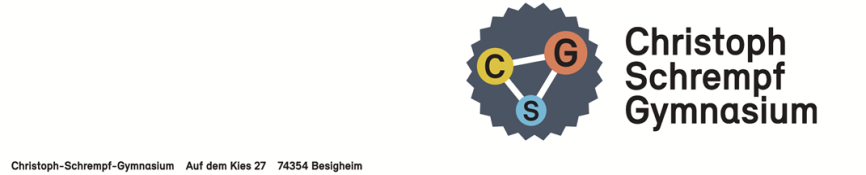 Abiturjahrgang 202074354 Besigheim/N.Name, Vorname:Tutor/-in:Themen der Präsentationsprüfungmündliches  Prüfungsfach:mündliches  Prüfungsfach:Fachlehrer/-in:Themen / erforderliche MedienThemen / erforderliche MedienThemen / erforderliche MedienBemerkungen, GliederungBemerkungen, GliederungBemerkungen, Gliederung1111Medien:Medien:Medien:2222Medien:Medien:Medien:3333Medien: Medien: Medien: 4444Medien:Medien:Medien:DatumUnterschriftSchüler/-inKurslehrer/-in___________________________________________________________Nr. des ThemasDatumUnterschrift